The Family Court of the State of Delaware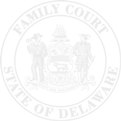 In and For  New Castle   Kent   Sussex CountyJUVENILE PLEA COLLOQUY Delinquent  Nolo ContendereState of        vs.The Respondent must answer the following questions:Based upon the attached Plea Agreement and this Plea Colloquy executed by the Respondent and after considering the totality of the circumstances, the Court is satisfied the plea is knowingly and voluntarily entered into.Case Number  Respondent  RespondentPhone #Street Address(including Apt)Street Address(including Apt)Street Address(including Apt)P.O. Box NumberP.O. Box NumberP.O. Box NumberCity/State/Zip CodeCity/State/Zip CodeCity/State/Zip CodeDOB                                       SBI #DOB                                       SBI #DOB                                       SBI #1. Age:Age:.  Last grade completed in school?.  Last grade completed in school?.  Last grade completed in school?.  Last grade completed in school?2.Have you ever been a patient in a mental hospital? Have you ever been a patient in a mental hospital? Have you ever been a patient in a mental hospital? Have you ever been a patient in a mental hospital? Have you ever been a patient in a mental hospital? Have you ever been a patient in a mental hospital? Have you ever been a patient in a mental hospital? Have you ever been a patient in a mental hospital? Have you ever been a patient in a mental hospital? Have you ever been a patient in a mental hospital? Have you ever been a patient in a mental hospital? Have you ever been a patient in a mental hospital? Have you ever been a patient in a mental hospital?    YES      NO   YES      NO   YES      NO3.Are you under the influence of alcohol or drugs at this time? Are you under the influence of alcohol or drugs at this time? Are you under the influence of alcohol or drugs at this time? Are you under the influence of alcohol or drugs at this time? Are you under the influence of alcohol or drugs at this time? Are you under the influence of alcohol or drugs at this time? Are you under the influence of alcohol or drugs at this time? Are you under the influence of alcohol or drugs at this time? Are you under the influence of alcohol or drugs at this time? Are you under the influence of alcohol or drugs at this time? Are you under the influence of alcohol or drugs at this time? Are you under the influence of alcohol or drugs at this time? Are you under the influence of alcohol or drugs at this time?  YES      NO YES      NO YES      NO4.Have you freely and voluntarily decided to plead to the charge(s) listed in your written plea agreement?Have you freely and voluntarily decided to plead to the charge(s) listed in your written plea agreement?Have you freely and voluntarily decided to plead to the charge(s) listed in your written plea agreement?Have you freely and voluntarily decided to plead to the charge(s) listed in your written plea agreement?Have you freely and voluntarily decided to plead to the charge(s) listed in your written plea agreement?Have you freely and voluntarily decided to plead to the charge(s) listed in your written plea agreement?Have you freely and voluntarily decided to plead to the charge(s) listed in your written plea agreement?Have you freely and voluntarily decided to plead to the charge(s) listed in your written plea agreement?Have you freely and voluntarily decided to plead to the charge(s) listed in your written plea agreement?Have you freely and voluntarily decided to plead to the charge(s) listed in your written plea agreement?Have you freely and voluntarily decided to plead to the charge(s) listed in your written plea agreement?Have you freely and voluntarily decided to plead to the charge(s) listed in your written plea agreement?Have you freely and voluntarily decided to plead to the charge(s) listed in your written plea agreement? YES      NO YES      NO YES      NO5.Have you been promised anything that is not stated in your plea agreement?Have you been promised anything that is not stated in your plea agreement?Have you been promised anything that is not stated in your plea agreement?Have you been promised anything that is not stated in your plea agreement?Have you been promised anything that is not stated in your plea agreement?Have you been promised anything that is not stated in your plea agreement?Have you been promised anything that is not stated in your plea agreement?Have you been promised anything that is not stated in your plea agreement?Have you been promised anything that is not stated in your plea agreement?Have you been promised anything that is not stated in your plea agreement?Have you been promised anything that is not stated in your plea agreement?Have you been promised anything that is not stated in your plea agreement?Have you been promised anything that is not stated in your plea agreement? YES      NO YES      NO YES      NO6.Has anyone promised you what your sentence will be?Has anyone promised you what your sentence will be?Has anyone promised you what your sentence will be?Has anyone promised you what your sentence will be?Has anyone promised you what your sentence will be?Has anyone promised you what your sentence will be?Has anyone promised you what your sentence will be?Has anyone promised you what your sentence will be?Has anyone promised you what your sentence will be?Has anyone promised you what your sentence will be?Has anyone promised you what your sentence will be?Has anyone promised you what your sentence will be?Has anyone promised you what your sentence will be? YES      NO YES      NO YES      NO7.Has your attorney, the State, or anyone threatened or forced you to enter this plea?Has your attorney, the State, or anyone threatened or forced you to enter this plea?Has your attorney, the State, or anyone threatened or forced you to enter this plea?Has your attorney, the State, or anyone threatened or forced you to enter this plea?Has your attorney, the State, or anyone threatened or forced you to enter this plea?Has your attorney, the State, or anyone threatened or forced you to enter this plea?Has your attorney, the State, or anyone threatened or forced you to enter this plea?Has your attorney, the State, or anyone threatened or forced you to enter this plea?Has your attorney, the State, or anyone threatened or forced you to enter this plea?Has your attorney, the State, or anyone threatened or forced you to enter this plea?Has your attorney, the State, or anyone threatened or forced you to enter this plea?Has your attorney, the State, or anyone threatened or forced you to enter this plea?Has your attorney, the State, or anyone threatened or forced you to enter this plea? YES      NO YES      NO YES      NO8.Do you understand that because you are pleading delinquent you will not have a trial and you thereforeDo you understand that because you are pleading delinquent you will not have a trial and you thereforeDo you understand that because you are pleading delinquent you will not have a trial and you thereforeDo you understand that because you are pleading delinquent you will not have a trial and you thereforeDo you understand that because you are pleading delinquent you will not have a trial and you thereforeDo you understand that because you are pleading delinquent you will not have a trial and you thereforeDo you understand that because you are pleading delinquent you will not have a trial and you thereforeDo you understand that because you are pleading delinquent you will not have a trial and you thereforeDo you understand that because you are pleading delinquent you will not have a trial and you thereforeDo you understand that because you are pleading delinquent you will not have a trial and you thereforeDo you understand that because you are pleading delinquent you will not have a trial and you thereforeDo you understand that because you are pleading delinquent you will not have a trial and you thereforeDo you understand that because you are pleading delinquent you will not have a trial and you thereforeDo you understand that because you are pleading delinquent you will not have a trial and you thereforeDo you understand that because you are pleading delinquent you will not have a trial and you thereforeDo you understand that because you are pleading delinquent you will not have a trial and you thereforewaive (give up) the following constitutional rights:waive (give up) the following constitutional rights:waive (give up) the following constitutional rights:waive (give up) the following constitutional rights:waive (give up) the following constitutional rights:waive (give up) the following constitutional rights:waive (give up) the following constitutional rights:waive (give up) the following constitutional rights:waive (give up) the following constitutional rights:waive (give up) the following constitutional rights:waive (give up) the following constitutional rights:waive (give up) the following constitutional rights:waive (give up) the following constitutional rights:waive (give up) the following constitutional rights:waive (give up) the following constitutional rights:waive (give up) the following constitutional rights:-To be presumed innocent until the State can prove each and every part of the charge(s) againstTo be presumed innocent until the State can prove each and every part of the charge(s) againstTo be presumed innocent until the State can prove each and every part of the charge(s) againstTo be presumed innocent until the State can prove each and every part of the charge(s) againstTo be presumed innocent until the State can prove each and every part of the charge(s) againstTo be presumed innocent until the State can prove each and every part of the charge(s) againstTo be presumed innocent until the State can prove each and every part of the charge(s) againstTo be presumed innocent until the State can prove each and every part of the charge(s) againstTo be presumed innocent until the State can prove each and every part of the charge(s) againstTo be presumed innocent until the State can prove each and every part of the charge(s) againstTo be presumed innocent until the State can prove each and every part of the charge(s) againstTo be presumed innocent until the State can prove each and every part of the charge(s) againstTo be presumed innocent until the State can prove each and every part of the charge(s) againstTo be presumed innocent until the State can prove each and every part of the charge(s) againstTo be presumed innocent until the State can prove each and every part of the charge(s) againstyou beyond a reasonable doubt;you beyond a reasonable doubt;you beyond a reasonable doubt;you beyond a reasonable doubt;you beyond a reasonable doubt;you beyond a reasonable doubt;you beyond a reasonable doubt;you beyond a reasonable doubt;you beyond a reasonable doubt;you beyond a reasonable doubt;you beyond a reasonable doubt;you beyond a reasonable doubt;you beyond a reasonable doubt;you beyond a reasonable doubt;you beyond a reasonable doubt;-To a speedy trial;To a speedy trial;To a speedy trial;To a speedy trial;To a speedy trial;To a speedy trial;To a speedy trial;To a speedy trial;To a speedy trial;To a speedy trial;To a speedy trial;To a speedy trial;To a speedy trial;To a speedy trial;To a speedy trial;-To hear and question the witnesses against you;To hear and question the witnesses against you;To hear and question the witnesses against you;To hear and question the witnesses against you;To hear and question the witnesses against you;To hear and question the witnesses against you;To hear and question the witnesses against you;To hear and question the witnesses against you;To hear and question the witnesses against you;To hear and question the witnesses against you;To hear and question the witnesses against you;To hear and question the witnesses against you;To hear and question the witnesses against you;To hear and question the witnesses against you;To hear and question the witnesses against you;-To present evidence in your defense;To present evidence in your defense;To present evidence in your defense;To present evidence in your defense;To present evidence in your defense;To present evidence in your defense;To present evidence in your defense;To present evidence in your defense;To present evidence in your defense;To present evidence in your defense;To present evidence in your defense;To present evidence in your defense;To present evidence in your defense;To present evidence in your defense;To present evidence in your defense;-To testify or not testify yourself; andTo testify or not testify yourself; andTo testify or not testify yourself; andTo testify or not testify yourself; andTo testify or not testify yourself; andTo testify or not testify yourself; andTo testify or not testify yourself; andTo testify or not testify yourself; andTo testify or not testify yourself; andTo testify or not testify yourself; andTo testify or not testify yourself; andTo testify or not testify yourself; andTo testify or not testify yourself; andTo testify or not testify yourself; andTo testify or not testify yourself; and-To appeal to a higher court?To appeal to a higher court?To appeal to a higher court?To appeal to a higher court?To appeal to a higher court?To appeal to a higher court?To appeal to a higher court?To appeal to a higher court?To appeal to a higher court?To appeal to a higher court?To appeal to a higher court?To appeal to a higher court? YES      NO YES      NO YES      NO9.  Do you understand that you could be committed to DSCYF for an indefinite  Do you understand that you could be committed to DSCYF for an indefinite  Do you understand that you could be committed to DSCYF for an indefinite  Do you understand that you could be committed to DSCYF for an indefinite  Do you understand that you could be committed to DSCYF for an indefinite  Do you understand that you could be committed to DSCYF for an indefinite  Do you understand that you could be committed to DSCYF for an indefinite  Do you understand that you could be committed to DSCYF for an indefinite  Do you understand that you could be committed to DSCYF for an indefinite  Do you understand that you could be committed to DSCYF for an indefinite  Do you understand that you could be committed to DSCYF for an indefinite  commitment?  commitment?  commitment?  commitment?  commitment?  commitment?  commitment?  commitment?  commitment?  commitment?  commitment?        N/A      YES      NO        N/A      YES      NO        N/A      YES      NO        N/A      YES      NO        N/A      YES      NO10.  Do you understand that your delinquent plea will be a violation of probation?  Do you understand that your delinquent plea will be a violation of probation?  Do you understand that your delinquent plea will be a violation of probation?  Do you understand that your delinquent plea will be a violation of probation?  Do you understand that your delinquent plea will be a violation of probation?  Do you understand that your delinquent plea will be a violation of probation?  Do you understand that your delinquent plea will be a violation of probation?  Do you understand that your delinquent plea will be a violation of probation?  Do you understand that your delinquent plea will be a violation of probation?  Do you understand that your delinquent plea will be a violation of probation?  Do you understand that your delinquent plea will be a violation of probation?        N/A      YES      NO        N/A      YES      NO        N/A      YES      NO        N/A      YES      NO        N/A      YES      NO11.Do you understand that if this plea is to a drug offense, the adjudication could be consideredDo you understand that if this plea is to a drug offense, the adjudication could be consideredDo you understand that if this plea is to a drug offense, the adjudication could be consideredDo you understand that if this plea is to a drug offense, the adjudication could be consideredDo you understand that if this plea is to a drug offense, the adjudication could be consideredDo you understand that if this plea is to a drug offense, the adjudication could be consideredDo you understand that if this plea is to a drug offense, the adjudication could be consideredDo you understand that if this plea is to a drug offense, the adjudication could be consideredDo you understand that if this plea is to a drug offense, the adjudication could be consideredDo you understand that if this plea is to a drug offense, the adjudication could be consideredDo you understand that if this plea is to a drug offense, the adjudication could be consideredDo you understand that if this plea is to a drug offense, the adjudication could be consideredDo you understand that if this plea is to a drug offense, the adjudication could be consideredas a prior conviction if you face drug charges as an adult?as a prior conviction if you face drug charges as an adult?as a prior conviction if you face drug charges as an adult?as a prior conviction if you face drug charges as an adult?as a prior conviction if you face drug charges as an adult?as a prior conviction if you face drug charges as an adult?as a prior conviction if you face drug charges as an adult?as a prior conviction if you face drug charges as an adult?as a prior conviction if you face drug charges as an adult?as a prior conviction if you face drug charges as an adult?as a prior conviction if you face drug charges as an adult?as a prior conviction if you face drug charges as an adult?      N/A      YES      NO      N/A      YES      NO      N/A      YES      NO      N/A      YES      NO12.Is there a mandatory revocation of driver’s license or privileges as a result of your plea? Is there a mandatory revocation of driver’s license or privileges as a result of your plea? Is there a mandatory revocation of driver’s license or privileges as a result of your plea? Is there a mandatory revocation of driver’s license or privileges as a result of your plea? Is there a mandatory revocation of driver’s license or privileges as a result of your plea? Is there a mandatory revocation of driver’s license or privileges as a result of your plea? Is there a mandatory revocation of driver’s license or privileges as a result of your plea? Is there a mandatory revocation of driver’s license or privileges as a result of your plea? Is there a mandatory revocation of driver’s license or privileges as a result of your plea? Is there a mandatory revocation of driver’s license or privileges as a result of your plea? Is there a mandatory revocation of driver’s license or privileges as a result of your plea? Is there a mandatory revocation of driver’s license or privileges as a result of your plea? Is there a mandatory revocation of driver’s license or privileges as a result of your plea?  YES      NO YES      NO YES      NOIf so, what is the length of revocation?   If so, what is the length of revocation?   If so, what is the length of revocation?   If so, what is the length of revocation?   If so, what is the length of revocation?   If so, what is the length of revocation?   If so, what is the length of revocation?   13.Is this an offense which may result in registration as a sex offender or on the childIs this an offense which may result in registration as a sex offender or on the childIs this an offense which may result in registration as a sex offender or on the childIs this an offense which may result in registration as a sex offender or on the childIs this an offense which may result in registration as a sex offender or on the childIs this an offense which may result in registration as a sex offender or on the childIs this an offense which may result in registration as a sex offender or on the childIs this an offense which may result in registration as a sex offender or on the childIs this an offense which may result in registration as a sex offender or on the childIs this an offense which may result in registration as a sex offender or on the childIs this an offense which may result in registration as a sex offender or on the childIs this an offense which may result in registration as a sex offender or on the childIs this an offense which may result in registration as a sex offender or on the childIs this an offense which may result in registration as a sex offender or on the child  protection registry?  protection registry?  protection registry?  protection registry?  protection registry?  protection registry?  protection registry?  protection registry?  protection registry?  protection registry?  protection registry?  protection registry?  protection registry?  protection registry? YES      NO YES      NOIf so, has your lawyer discussed registration with you?If so, has your lawyer discussed registration with you?If so, has your lawyer discussed registration with you?If so, has your lawyer discussed registration with you?If so, has your lawyer discussed registration with you?If so, has your lawyer discussed registration with you?If so, has your lawyer discussed registration with you?If so, has your lawyer discussed registration with you?If so, has your lawyer discussed registration with you?If so, has your lawyer discussed registration with you?If so, has your lawyer discussed registration with you? YES      NO YES      NO14.  Are you aware that adjudication of delinquency may result in your deportation, removal, or exclusion  Are you aware that adjudication of delinquency may result in your deportation, removal, or exclusion  Are you aware that adjudication of delinquency may result in your deportation, removal, or exclusion  Are you aware that adjudication of delinquency may result in your deportation, removal, or exclusion  Are you aware that adjudication of delinquency may result in your deportation, removal, or exclusion  Are you aware that adjudication of delinquency may result in your deportation, removal, or exclusion  Are you aware that adjudication of delinquency may result in your deportation, removal, or exclusion  Are you aware that adjudication of delinquency may result in your deportation, removal, or exclusion  Are you aware that adjudication of delinquency may result in your deportation, removal, or exclusion  Are you aware that adjudication of delinquency may result in your deportation, removal, or exclusion  Are you aware that adjudication of delinquency may result in your deportation, removal, or exclusion  Are you aware that adjudication of delinquency may result in your deportation, removal, or exclusion  Are you aware that adjudication of delinquency may result in your deportation, removal, or exclusion  Are you aware that adjudication of delinquency may result in your deportation, removal, or exclusion  Are you aware that adjudication of delinquency may result in your deportation, removal, or exclusionfrom the United States, or denial of naturalization if you are not a U.S. Citizen?  from the United States, or denial of naturalization if you are not a U.S. Citizen?  from the United States, or denial of naturalization if you are not a U.S. Citizen?  from the United States, or denial of naturalization if you are not a U.S. Citizen?  from the United States, or denial of naturalization if you are not a U.S. Citizen?  from the United States, or denial of naturalization if you are not a U.S. Citizen?  from the United States, or denial of naturalization if you are not a U.S. Citizen?  from the United States, or denial of naturalization if you are not a U.S. Citizen?  from the United States, or denial of naturalization if you are not a U.S. Citizen?  from the United States, or denial of naturalization if you are not a U.S. Citizen?  from the United States, or denial of naturalization if you are not a U.S. Citizen?  from the United States, or denial of naturalization if you are not a U.S. Citizen?       N/A      YES      NO     N/A      YES      NO     N/A      YES      NO     N/A      YES      NO15.Do you understand you may be a person prohibited from purchasing, owning or possessing Do you understand you may be a person prohibited from purchasing, owning or possessing Do you understand you may be a person prohibited from purchasing, owning or possessing Do you understand you may be a person prohibited from purchasing, owning or possessing Do you understand you may be a person prohibited from purchasing, owning or possessing Do you understand you may be a person prohibited from purchasing, owning or possessing Do you understand you may be a person prohibited from purchasing, owning or possessing Do you understand you may be a person prohibited from purchasing, owning or possessing Do you understand you may be a person prohibited from purchasing, owning or possessing Do you understand you may be a person prohibited from purchasing, owning or possessing Do you understand you may be a person prohibited from purchasing, owning or possessing Do you understand you may be a person prohibited from purchasing, owning or possessing Do you understand you may be a person prohibited from purchasing, owning or possessing  a deadly weapon and/or ammunition per Title 11 Del. C §1448? a deadly weapon and/or ammunition per Title 11 Del. C §1448? a deadly weapon and/or ammunition per Title 11 Del. C §1448? a deadly weapon and/or ammunition per Title 11 Del. C §1448? a deadly weapon and/or ammunition per Title 11 Del. C §1448? a deadly weapon and/or ammunition per Title 11 Del. C §1448? a deadly weapon and/or ammunition per Title 11 Del. C §1448? a deadly weapon and/or ammunition per Title 11 Del. C §1448? a deadly weapon and/or ammunition per Title 11 Del. C §1448? a deadly weapon and/or ammunition per Title 11 Del. C §1448? a deadly weapon and/or ammunition per Title 11 Del. C §1448? a deadly weapon and/or ammunition per Title 11 Del. C §1448? a deadly weapon and/or ammunition per Title 11 Del. C §1448? YES      NO YES      NO YES      NO16.Do you understand you may fall under the jurisdiction of Family Court up to the age of 21 Do you understand you may fall under the jurisdiction of Family Court up to the age of 21 Do you understand you may fall under the jurisdiction of Family Court up to the age of 21 Do you understand you may fall under the jurisdiction of Family Court up to the age of 21 Do you understand you may fall under the jurisdiction of Family Court up to the age of 21 Do you understand you may fall under the jurisdiction of Family Court up to the age of 21 Do you understand you may fall under the jurisdiction of Family Court up to the age of 21 Do you understand you may fall under the jurisdiction of Family Court up to the age of 21 Do you understand you may fall under the jurisdiction of Family Court up to the age of 21 Do you understand you may fall under the jurisdiction of Family Court up to the age of 21 Do you understand you may fall under the jurisdiction of Family Court up to the age of 21 Do you understand you may fall under the jurisdiction of Family Court up to the age of 21 Do you understand you may fall under the jurisdiction of Family Court up to the age of 21 per Title 10 Del. C §928?per Title 10 Del. C §928?per Title 10 Del. C §928?per Title 10 Del. C §928?per Title 10 Del. C §928?per Title 10 Del. C §928?per Title 10 Del. C §928?per Title 10 Del. C §928?per Title 10 Del. C §928?per Title 10 Del. C §928?per Title 10 Del. C §928?per Title 10 Del. C §928?per Title 10 Del. C §928? YES      NO YES      NO YES      NO(Parent/Guardian) Do you believe this plea agreement is in the child’s best interest?(Parent/Guardian) Do you believe this plea agreement is in the child’s best interest?(Parent/Guardian) Do you believe this plea agreement is in the child’s best interest?(Parent/Guardian) Do you believe this plea agreement is in the child’s best interest?(Parent/Guardian) Do you believe this plea agreement is in the child’s best interest?(Parent/Guardian) Do you believe this plea agreement is in the child’s best interest?(Parent/Guardian) Do you believe this plea agreement is in the child’s best interest?(Parent/Guardian) Do you believe this plea agreement is in the child’s best interest?(Parent/Guardian) Do you believe this plea agreement is in the child’s best interest?(Parent/Guardian) Do you believe this plea agreement is in the child’s best interest?(Parent/Guardian) Do you believe this plea agreement is in the child’s best interest?(Parent/Guardian) Do you believe this plea agreement is in the child’s best interest?(Parent/Guardian) Do you believe this plea agreement is in the child’s best interest?(Parent/Guardian) Do you believe this plea agreement is in the child’s best interest?(Parent/Guardian) Do you believe this plea agreement is in the child’s best interest? YES      NO YES      NOSignature of Parent/GuardianSignature of Parent/GuardianSignature of Parent/GuardianSignature of Parent/GuardianSignature of Parent/GuardianSignature of Parent/GuardianSignature of CounselSignature of CounselSignature of CounselSignature of RespondentSignature of RespondentSignature of RespondentSignature of RespondentSignature of RespondentSignature of RespondentPrinted Name of Parent/GuardianPrinted Name of Parent/GuardianPrinted Name of Parent/GuardianPrinted Name of Parent/GuardianPrinted Name of Parent/GuardianPrinted Name of Parent/GuardianPrinted Name of CounselPrinted Name of CounselPrinted Name of CounselPrinted Name of RespondentPrinted Name of RespondentPrinted Name of RespondentPrinted Name of RespondentPrinted Name of RespondentPrinted Name of RespondentSo Ordered this Date:So Ordered this Date:So Ordered this Date:Judge/CommissionerCC: Respondent     Parents     Respondent’s Counsel     Deputy Attorney General     Staff     File Respondent     Parents     Respondent’s Counsel     Deputy Attorney General     Staff     File Respondent     Parents     Respondent’s Counsel     Deputy Attorney General     Staff     File Respondent     Parents     Respondent’s Counsel     Deputy Attorney General     Staff     File Respondent     Parents     Respondent’s Counsel     Deputy Attorney General     Staff     File